РОССИЙСКАЯ ФЕДЕРАЦИЯИвановская область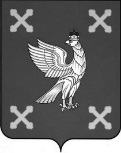 Администрация Шуйского муниципального районаПОСТАНОВЛЕНИЕот 10.01.2022 № 6-пг. Шуя  О внесении изменений в постановление Администрации Шуйского муниципального района от 11.01.2021 №8-п «Об утверждении бюджетного прогноза Шуйского муниципального района на долгосрочный период до 2026 года»В соответствии с Федеральным законом от 28.06.2014 № 172-ФЗ «О стратегическом планировании в Российской Федерации», со статьей 170.1 Бюджетного кодекса Российской Федерации, в целях осуществления долгосрочного бюджетного планирования в Шуйском муниципальном районе, Администрация Шуйского муниципального района постановляет:Внести изменение в приложение к постановлению Администрации Шуйского муниципального района от 11.01.2021 № 8-п ««Об утверждении бюджетного прогноза Шуйского муниципального района на долгосрочный период до 2026 года», изложив пункт 3 в новой редакции: «3. Прогноз основных характеристик бюджета Шуйского муниципального районаБюджет Шуйского муниципального района на долгосрочный период прогнозирован сбалансированным. Главными направлениями в части оптимизации районного бюджета стали увеличение доходной части бюджета за счет увеличения доли собственных доходов, контроль за недопущением неэффективных расходов, что привело к качественному и сбалансированному управлению бюджетными средствами.Прогноз основных характеристик бюджета Шуйского муниципального района представлен в приложении 1 к бюджетному прогнозу.В соответствии с прогнозом бюджета Шуйского муниципального района на 2022 год доходы составили 422 261,30 тыс. рублей, на 2026 год – 212 761,55 тыс. рублей.Безвозмездные поступления в бюджете района на 2022 год запланированы в сумме 353 292,60 тыс. рублей, на 2026 год в сумме 149 196,65 тыс. рублей.По данным формы в районном бюджете на 2022 год запланировано налоговых доходов на сумму 60 165,50 тыс. руб. или 14,2% к общему объему запланированных доходов. Структура неналоговых доходов районного бюджета на 2022 год характеризуется высокой долей доходов от использования имущества, находящегося в государственной и муниципальной собственности – 42,9% в общем объеме неналоговых доходов, доходов от продажи материальных и нематериальных активов – 5,8% в общем объеме неналоговых доходов, доходов от оказания муниципальных услуг (работ) и компенсации затрат государства – 18,7% в общем объеме неналоговых доходов.Доходы от использования имущества, находящегося в государственной и муниципальной собственности на 2022 год составляют 3 781,85 тыс. рублей, на 2026 год – 2 975,0 тыс. рублей. Доходы от использования имущества, находящегося в государственной и муниципальной собственности прогнозированы с учетом передачи в аренду дополнительных объектов недвижимости находящихся в собственности района и поселений, а так же проведения концессии по передачи в аренду объектов каждые 5 лет при оценке которой, цена будет увеличиваться.Поступления по платежам за пользование природными ресурсами прогнозированы на 2022 год составляют 2 840,85 тыс. рублей, на 2026 год – 1 250,0 тыс. рублей.Доходы от оказания платных услуг и компенсации затрат государства спрогнозированы на 2022 год в сумме 1 653,9 тыс. рублей. Доходы районного бюджета по указанной группе составляют прочие доходы от компенсации затрат бюджетов муниципальных районов.Доходы от продажи нематериальных активов составляют на 2022 год 510,0 тыс. рублей, на 2026 год в сумме составляют 510,0 тыс. рублей.Доходы от продажи материальных и нематериальных активов прогнозированы с учетом формирования границ земельных участков, находящихся в муниципальной собственности, для подготовки к проведению аукционов по продаже земельных участков.Поступления от штрафов, санкций, возмещения ущерба в районный бюджет прогнозированы на весь период с 2022-2024 годы в сумме 16,6 тыс. рублей.В структуре расходов бюджета наибольший удельный вес занимает социально-культурная сфера (70,0%). Расходы на жилищно-коммунальное хозяйство в общей сумме расходов составили 6,1%, общегосударственные расходы – 15,2%, остальные направления – 5,4%.	Общегосударственные вопросы прогнозированы с незначительным увеличением в связи роста цен на товары, работы и услуги.Расходы на национальную безопасность и правоохранительную деятельность прогнозированы с учетом увеличения противопожарных пирсов, увеличению площади опашки, деятельность дружинников.Расходы на национальную экономику прогнозированы с учетом увеличения площади для ремонта дорог, увеличение количества установки дорожных знаков согласно схемы дорожного движения.Расходы по жилищно-коммунальному хозяйству прогнозированы в связи с большой изношенность систем и объектов ЖКХ, на которых планируется каждый год проводить ремонт или замену.».Внести изменение в приложение 1 «Прогноз основных характеристик бюджета Шуйского муниципального района» к бюджетному прогнозу Шуйского муниципального района на долгосрочный период до 2026 года, изложив его в новой редакции (приложение 1).Внести изменение в приложение 2 «Показатели финансового обеспечения муниципальных программ Шуйского муниципального района» к бюджетному прогнозу Шуйского муниципального района на долгосрочный период до 2026 года, изложив его в новой редакции (приложение 2).Контроль за исполнением данного постановления возложить на заместителя главы администрации, начальника финансового управления Хренову С.В.Настоящее постановление вступает в силу с момента опубликования и распространяется на правоотношения, возникшие с 1 января 2022 года.Глава Шуйского муниципального района                                 С.А. Бабанов